DEMANDE DE PRÉ-AUTORISATIONBESOINS SPÉCIAUX USAGER HÉBERGÉ EN RI-RTFIDENTIFICATION DE L’USAGERIDENTIFICATION DE L’USAGERIDENTIFICATION DE L’USAGERIDENTIFICATION DE L’USAGERIDENTIFICATION DE L’USAGERIDENTIFICATION DE L’USAGERIDENTIFICATION DE L’USAGERNom :Prénom : Prénom : N° dossier :        N° dossier :        DDN :      DDN :      ÂGE :      ÂGE :      NAM :      IDENTIFICATION DE LA RESSOURCEIDENTIFICATION DE LA RESSOURCEIDENTIFICATION DE LA RESSOURCENom de la ressource :      RI   RTF   Programme clientèle :  DI-DP-TSA      SAPA       SMTYPE DE DEMANDETYPE DE DEMANDETYPE DE DEMANDE Nouvelle demande Changement de conditionOBJET DE LA DEMANDEOBJET DE LA DEMANDEOBJET DE LA DEMANDE Lunettes Aides à la communication  Aides à la suppléance de l’audition Chaussures orthopédiques Soins dentaires Prothèses dentaires* soumission ou plan de traitement à joindre obligatoirement* attention, la dépense ne doit pas avoir été réalisée* soumission ou plan de traitement à joindre obligatoirement* attention, la dépense ne doit pas avoir été réalisée* soumission ou plan de traitement à joindre obligatoirement* attention, la dépense ne doit pas avoir été réaliséeMOTIF DE LA DEMANDE Inscrire le plus de détails possibles afin de justifier la demande. Précisez s’il s’agit d’une nouvelle prescription, d’un nouveau besoin, la condition de l’usager, la nécessité que ce besoin soit répondu ainsi que l’impact sur l’usager si le besoin n’est pas répondu. AUTRE(S) AGENT(S) PAYEUR(S)* il est obligatoire de faire la recherche d’autres agents payeurs (assurance personnelle, solidarité sociale, IVAQ, RAMQ, CSST, SAAQ, programme AVQ-AVD pour les usagers en RTF, services autochtones, tout autre programme d’aide, organisme ou fondation) avant d’acheminer la demande. Aucune recherche n’a été effectuée Une recherche a été effectuée et aucun autre agent payeur ne peut être mis à contribution Un autre agent payeur peut être mis à contribution : Précisez :              Portion payable ($):      SOURCE DE REVENU L’USAGERSOURCE DE REVENU L’USAGERUsager de 65 ans et plus  Pension de vieillesse :        $Usager de 65 ans et plus  Supplément de revenu garanti : Oui*   non         *Si oui, combien :        $Usager de 65 ans et plus  Autre :       $Usager de moins de 65 ans Bénéficiaire de l’aide sociale :      $Usager de moins de 65 ans Détails des revenus mensuels :       $COORDONNÉES DE L’INTERVENANT AU SUIVI DE L’USAGERCOORDONNÉES DE L’INTERVENANT AU SUIVI DE L’USAGERCOORDONNÉES DE L’INTERVENANT AU SUIVI DE L’USAGERCOORDONNÉES DE L’INTERVENANT AU SUIVI DE L’USAGERNom :      Prénom :      Prénom :      Téléphone :      Courriel :     09cisss@ssss.gouv.qc.ca                                                    Courriel :     09cisss@ssss.gouv.qc.ca                                                    Date :      Date :      CE FORMULAIRE DÛMENT COMPLÉTÉ DOIT ÊTRE RETOURNÉ À L’ADRESSE SUIVANTE : 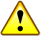 ri-rtf.cote-nord.09cisss@ssss.gouv.qc.ca  SECTION RÉSERVÉE AU COMITÉSECTION RÉSERVÉE AU COMITÉSECTION RÉSERVÉE AU COMITÉSECTION RÉSERVÉE AU COMITÉSECTION RÉSERVÉE AU COMITÉ Acceptée Acceptée en partie Acceptée en partie En suspens Demande refuséePrécisions:      Précisions:      Précisions:      Précisions:      Précisions:      Montant payable par l’établissement :       $Montant payable par l’établissement :       $Montant à payer par l’usager :       $Montant à payer par l’usager :       $Montant à payer par l’usager :       $Approbateur :       Approbateur :          Date :         Date :         Date :      UNE FOIS LA SECTION I DÛMENT REMPLIERETOURNER LE FORMULAIRE À L’INTERVENANT AU SUIVI DE L’USAGER